Rules regarding alcohol and drugs when introducing new studentsReference number 1-898/20172017-11-15The Swedish version of information and regulations prevails over this translation which is written for informative purposes.Rules for alcohol and drugs when introducing new studentsRules regarding alcohol and drugs when introducing new studentsEveryone involved in the introduction of new students is involved in shaping attitudes towards alcohol and drug consumption. The introduction of new students should be characterized by participation, security, respect, and joy.The student unions are very important for the view of alcohol and drugs when introducing new students. Everyone responsible for any part of the introduction is also responsible for disseminating information about the alcohol and drugs rules.Every year, a person appointed responsible for your introduction from Karolinska Institutet (KI) and the student unions will review the rules to ensure that they are followed and updated.The rules should be followed during all introductory activities.To promote a healthy attitude towards alcohol and drugs, it is important that:
There should be no pressure to drink alcohol or use drugs or marketing of alcohol and drugs.The integrity of each individual should be respected.The volunteers from the student unions, both sponsors and other responsible persons from the student unions, should abstain from alcohol or consume alcohol restrictively.Employees from KI who work with the introduction of new students are not allowed to consume alcohol during the introductory activity.All parts of the general introduction (for which KI is responsible) should be completely non-alcoholic.The meaning of this is that: Everyone is aware of their responsibility regarding alcohol and other drugs.People who do not comply with the rules are not allowed to participate in the introductory activities.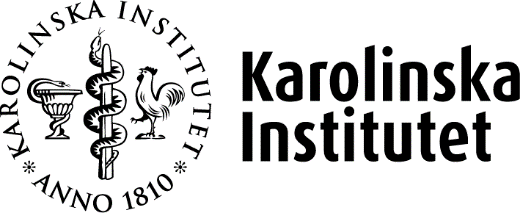 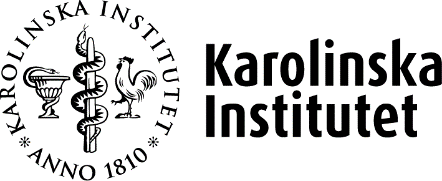 Reference number:
1-898/2017Reference number for the previous version:Decision date:
2017-11-15Validity period:
until further noticeDecision:
Board of EducationDecision:
Board of EducationDocument:RulesDocument:RulesHandled by department/unit:
Education Support Office, Central AdministrationHandled by department/unit:
Education Support Office, Central AdministrationPreparation with:
The rules are developed jointly with the student unions Medicinska föreningen and Odontologiska föreningenPreparation with:
The rules are developed jointly with the student unions Medicinska föreningen and Odontologiska föreningenRevision with respect to: Revision with respect to: Revision with respect to: Revision with respect to: 